Lección 17: Esculturas con cubos encajablesConstruyamos con cubos encajables y descubramos cuántos cubos tenemos.
Calentamiento: Cuántos ves: Cubos encajables relámpago¿Cuántos ves?
¿Cómo lo sabes?, ¿qué ves?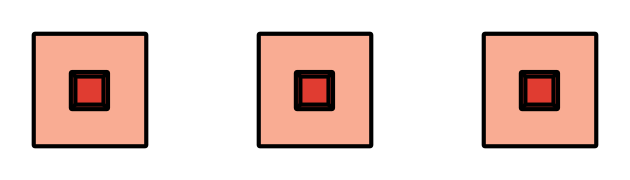 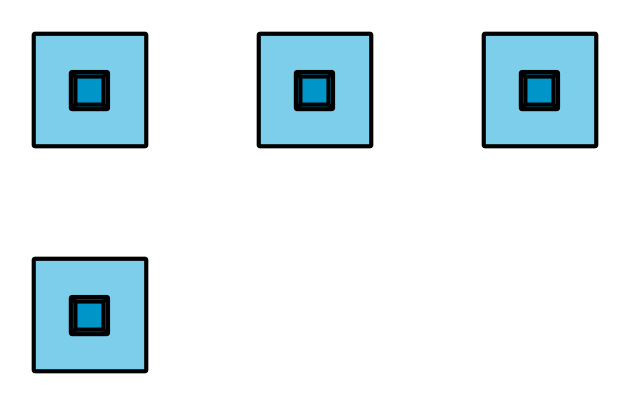 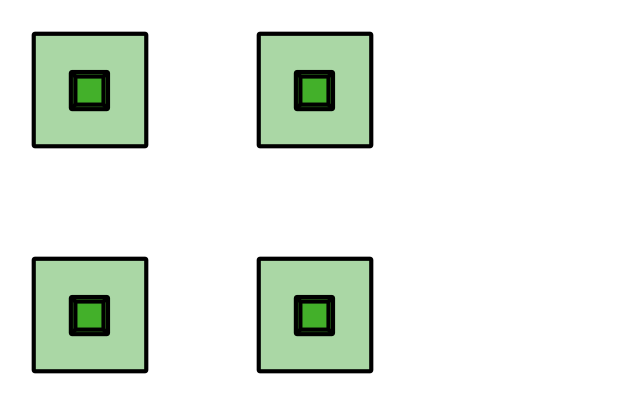 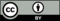 © CC BY 2021 Illustrative Mathematics®